學校審核學生建物登記第二類謄本參考範本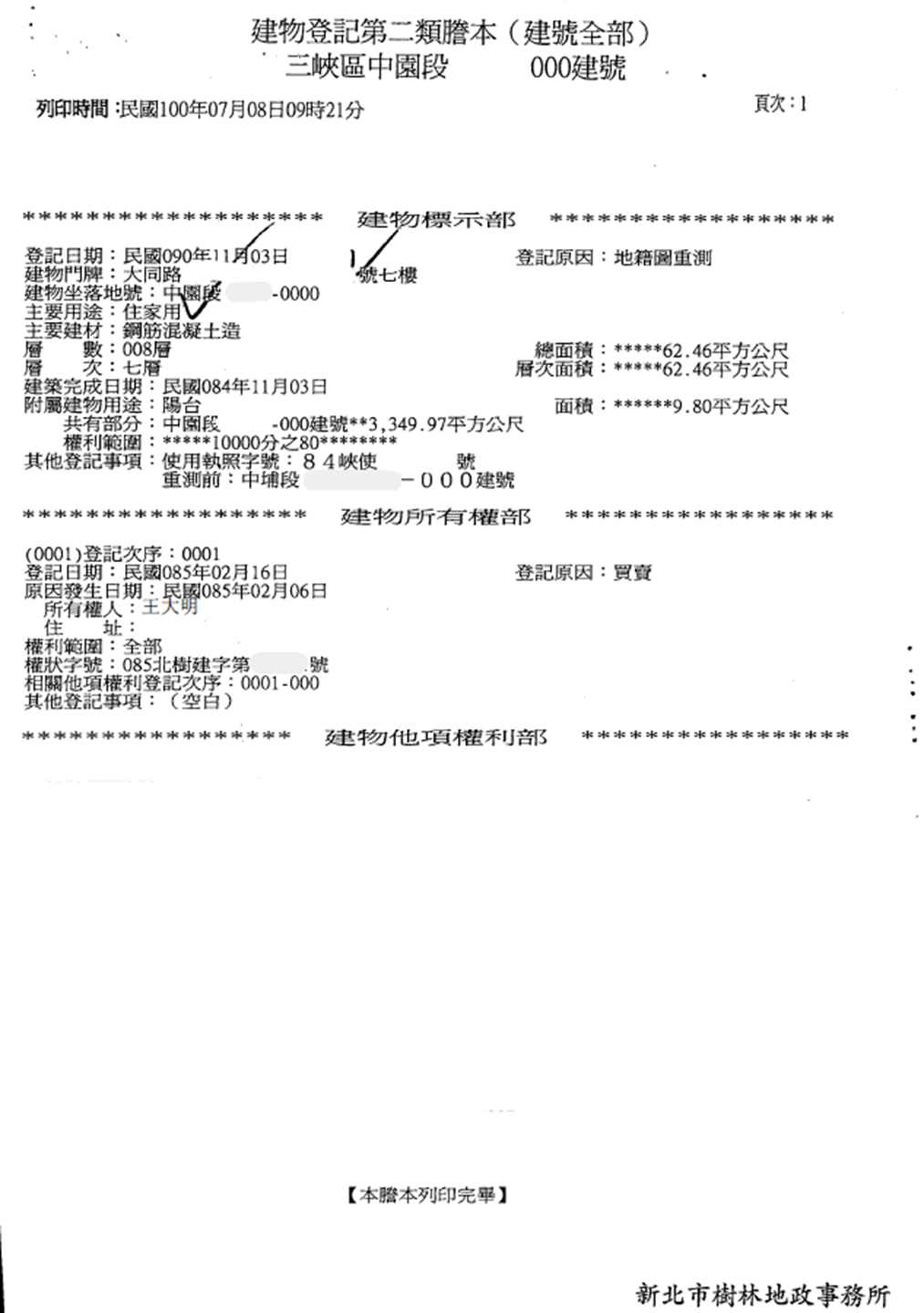 